What’s your superpower?1) You have a gift to share1 Peter 4:7-112) You have the power of the Holy SpiritThe Spirit dwells in you – Luke 20:19-23, Romans 8:9You shall receive power – Acts 1:8You can have this power if you ask – Luke 11:133) The gifts given to usThe ministry gifts – Ephesians 4:11-16The spiritual gifts – 1 Corinthians 12:7-11The motivational gifts – Romans 12:3-84) Other giftings Intercession – Luke 2:36-38Skilled trades – Exodus 31:1-6, 35:30-35Wisdom and interpreting dreams – Daniel 1:17-20, 5:12The work of your hands – Deuteronomy 14:29, 15:10, 28:8, 12And whatever you do, do it heartily, as to the Lord and not to men. Colossians 3:23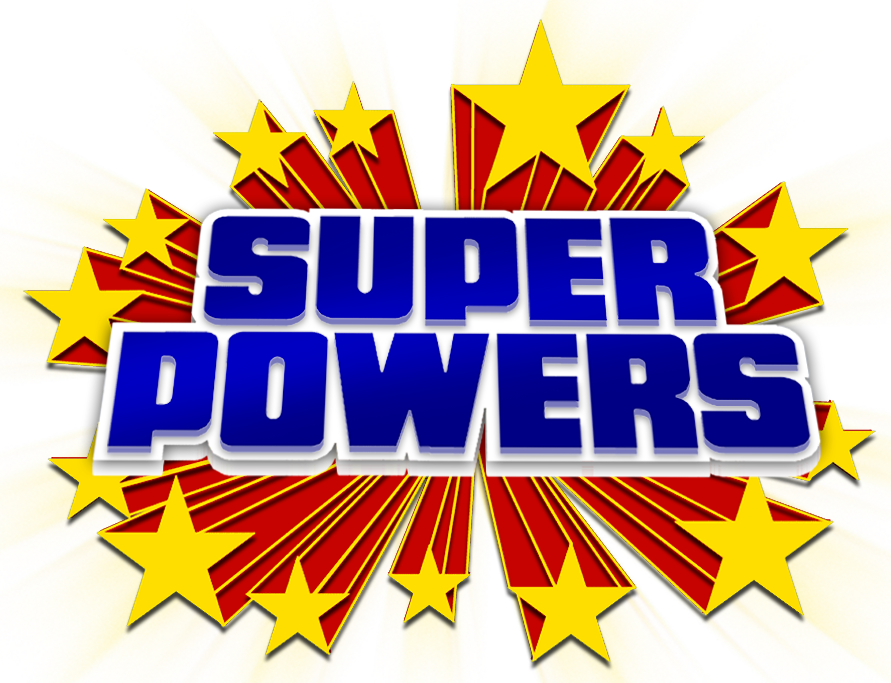 